ГОСТ 32274-2013Плиты древесные моноструктурные. Технические условия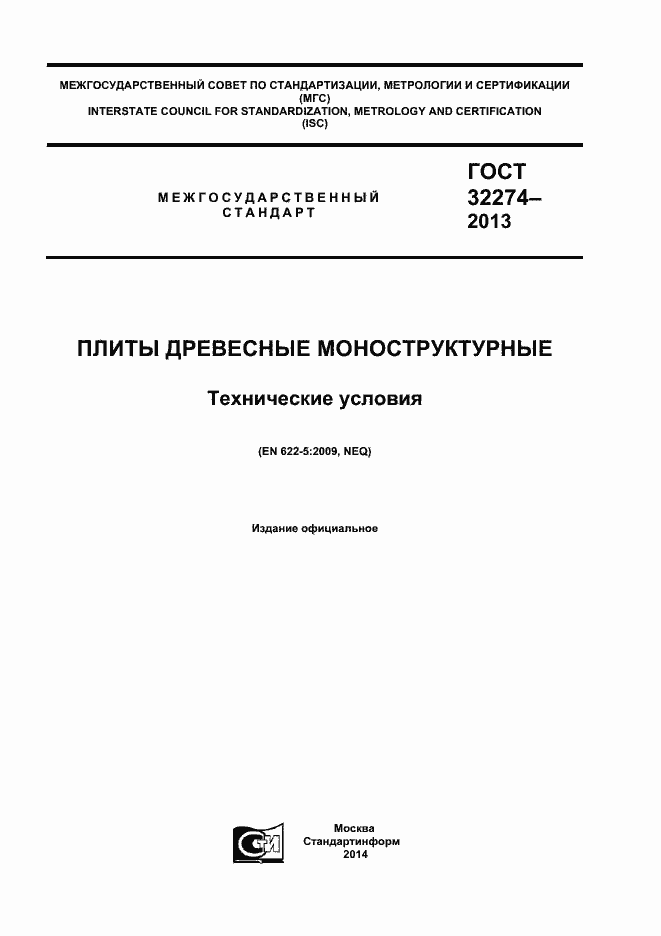 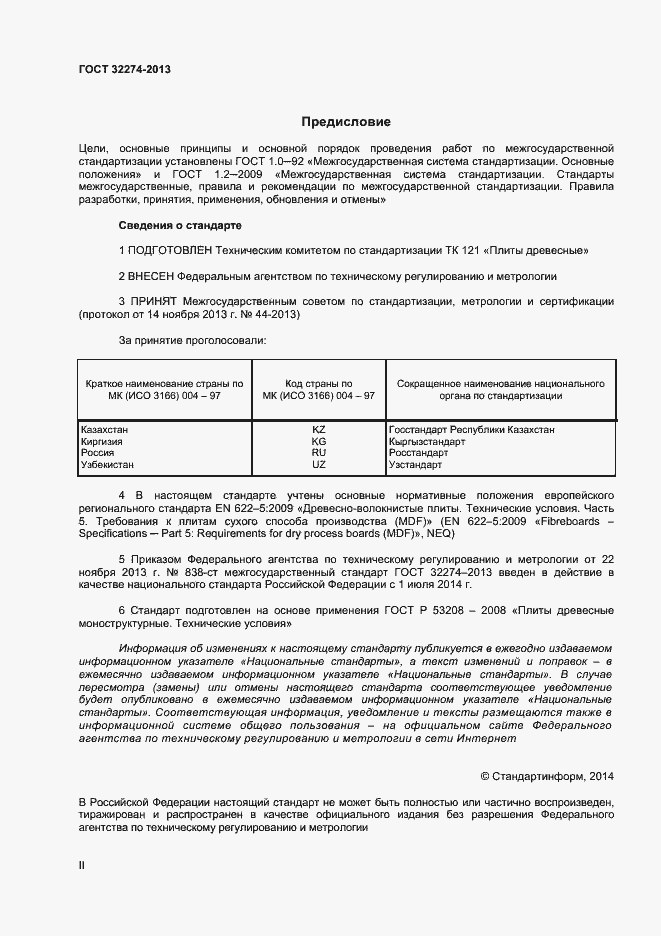 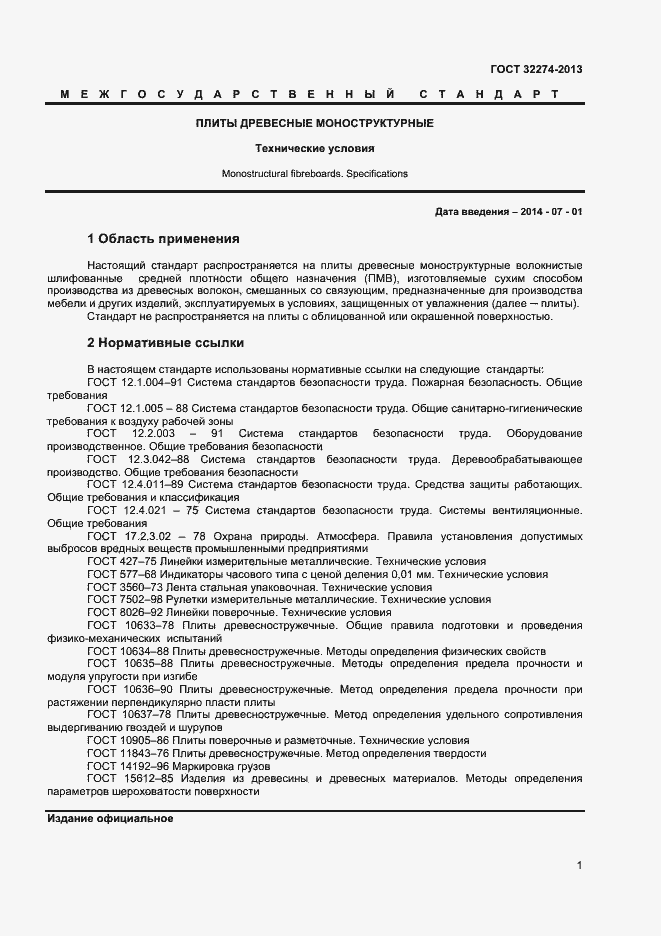 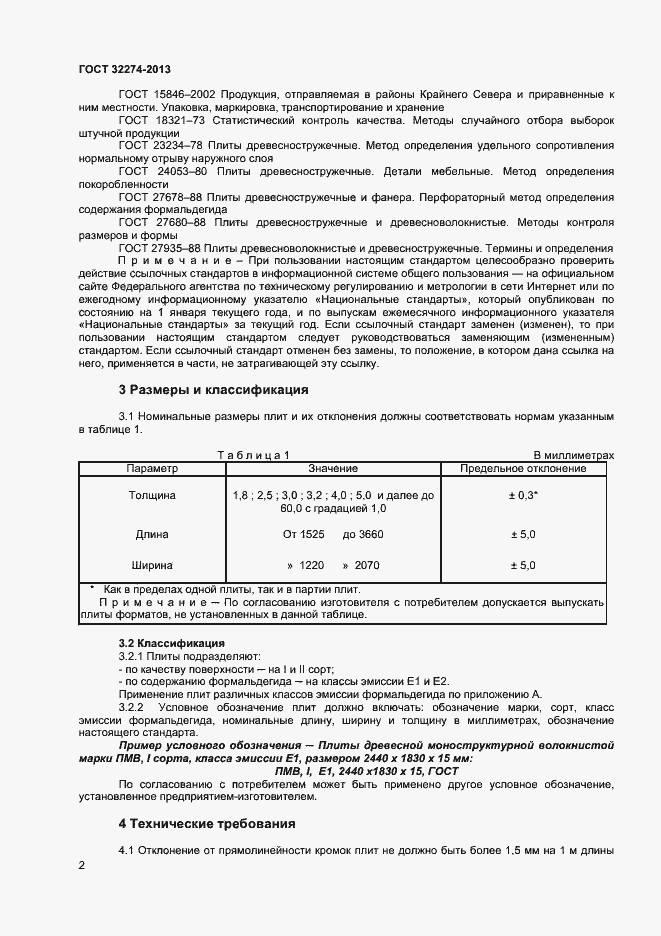 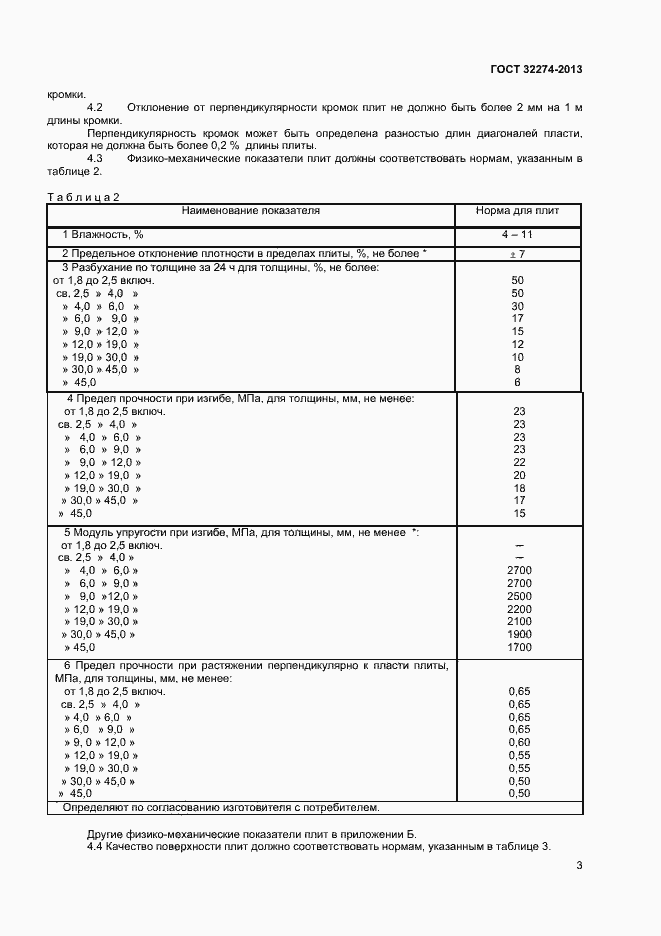 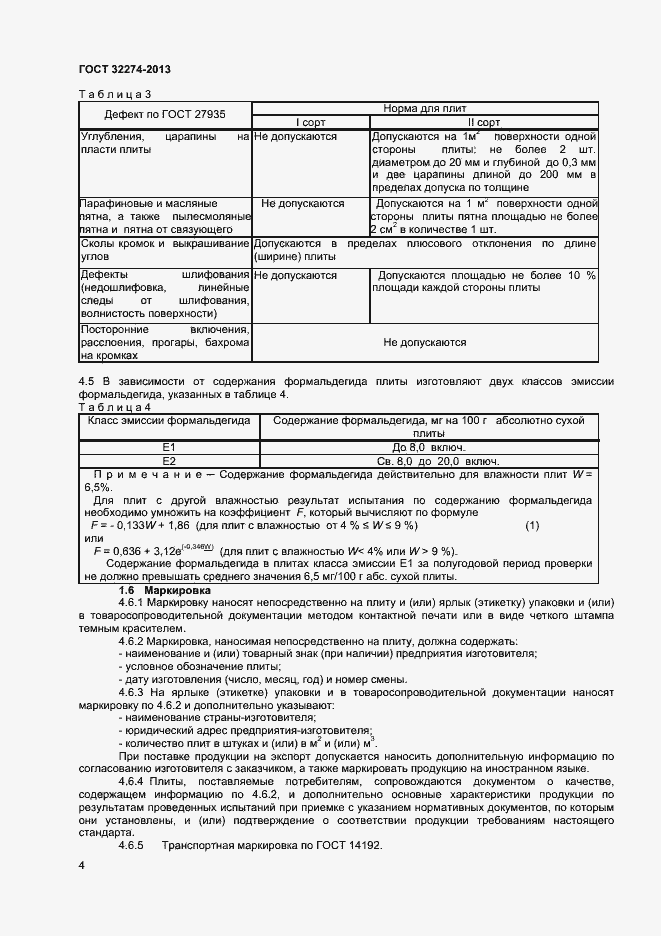 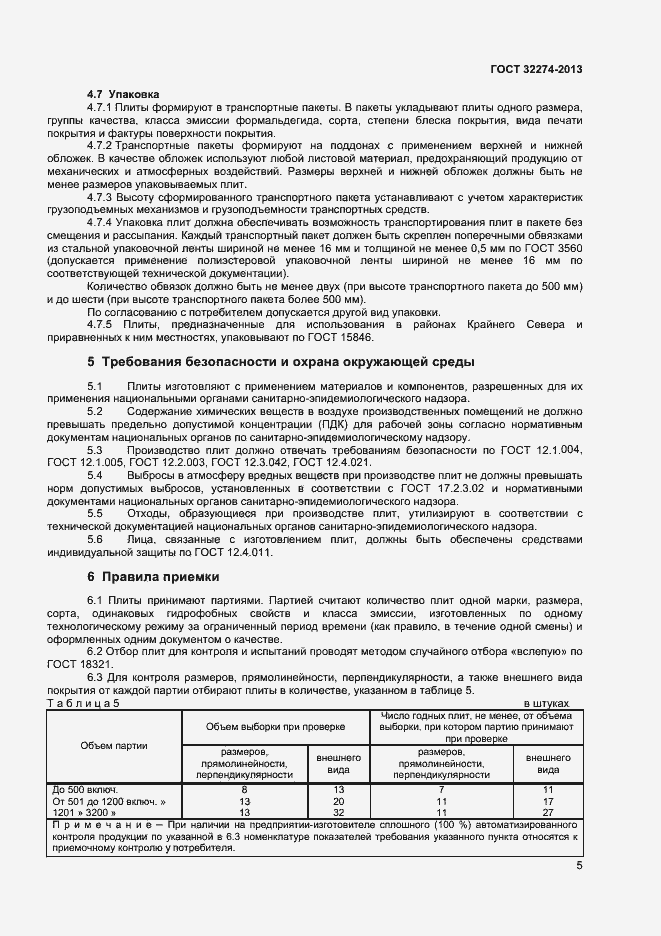 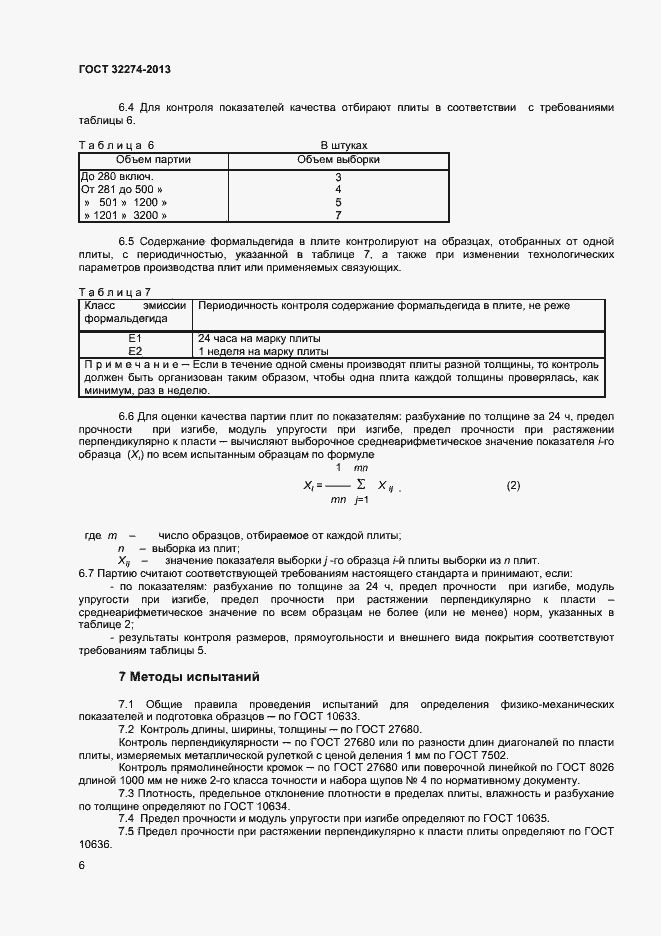 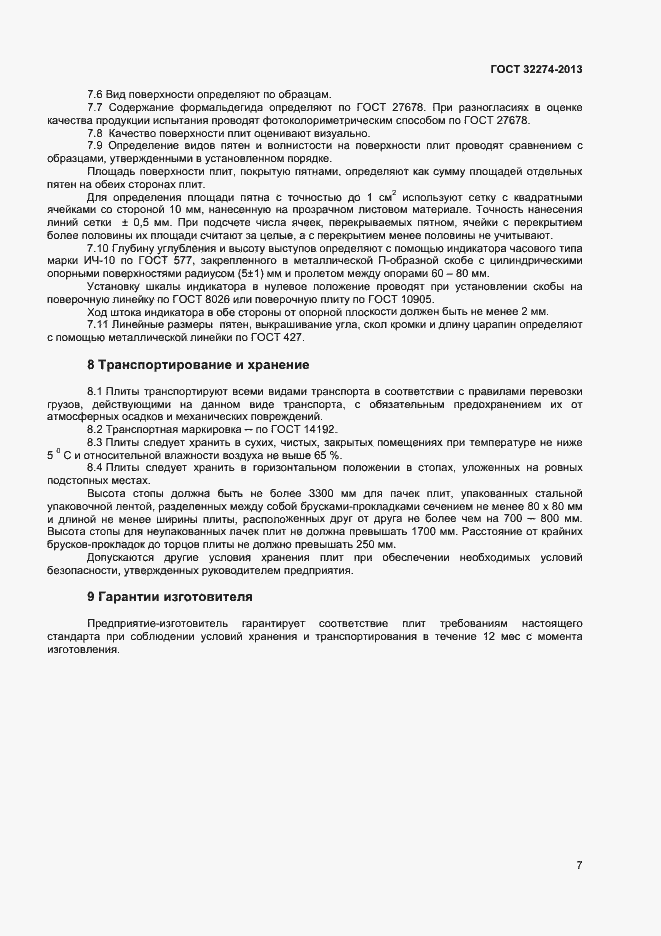 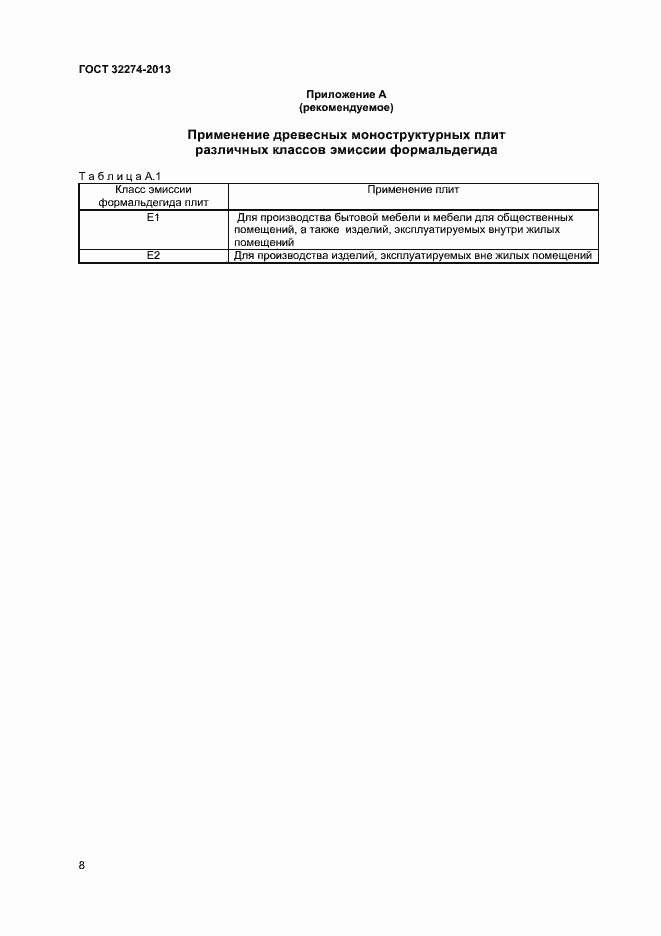 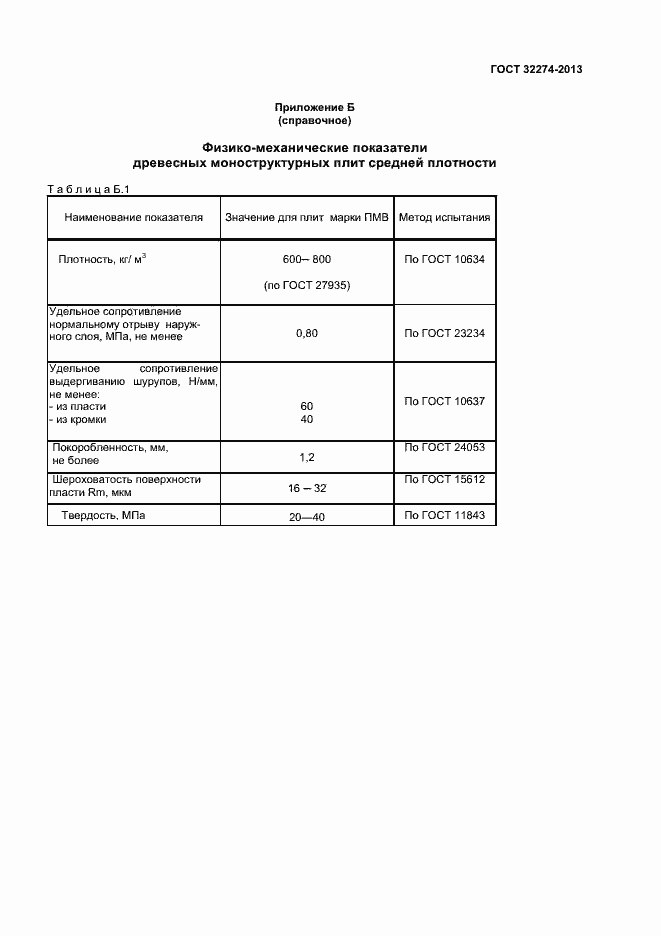 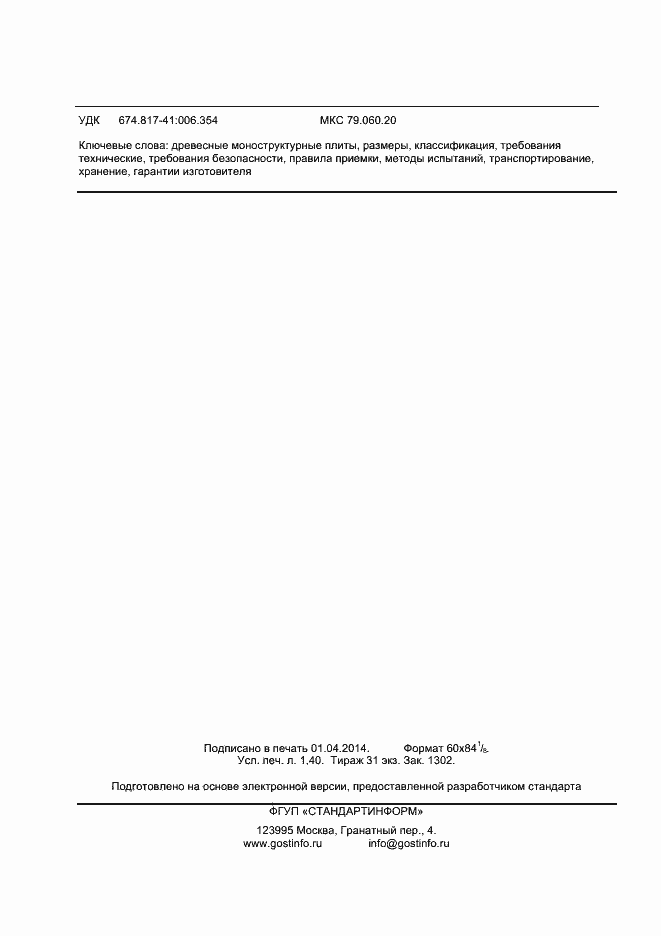 Обозначение:ГОСТ 32274-2013Статус:действующийТип:ГОСТНазвание русское:Плиты древесные моноструктурные. Технические условияДата актуализации текста:06.04.2015Дата актуализации описания:21.04.2018Дата издания:01.04.2014Дата введения в действие:01.07.2014Дата последнего изменения:11.01.2018Область и условия применения:Настоящий стандарт распространяется на плиты древесные моноструктурные волокнистые шлифованные средней плотности общего назначения (ПМВ), изготовляемые сухим способом производства из древесных волокон, смешанных со связую-щим, предназначенные для производства мебели и других изделий, эксплуатируемых в условиях, защищенных от увлажнения. <br> Стандарт не распространяется на плиты с облицованной или окрашенной поверхностьюРасположен в:Общероссийский классификатор стандартов
  → Технология переработка древесины
    → Древесные плиты
      → Древесно-волокнистые и древесно-стружечные плитыКлассификатор государственных стандартов
  → Лесоматериалы. Изделия из древесины. Целлюлоза. Бумага, картон
    → Пиломатериалы и изделия из древесины
      → Деревянные изделия различного назначения